Warren Township High School Bands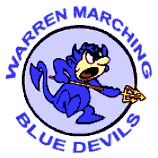 Marching Blue Devils – 300+ Strong!Symphonic Bands	Concert BandsJazz Ensemble	Jazz LabsWarren Township High School 2016-2017 Band CalendarPlease note all dates and times are subject to change (08-04-2016 Rev)Thank you for your effort in supporting the award-winning Marching Blue Devils!Mr. Jenkins – Director, Mr. Gros – Asst. Director, Mr. Tribley – Asst. DirectorWTHS Band Department      www.wthsbands.org O’Plaine Campus 847-599-4673     Almond Campus  847-548-7009August ScheduleAugust ScheduleAugust 4 (Thu) 6:30 PMNewcomer Band Boosters Meeting at O’Plaine AuditoriumAugust 4 (Thu) 7:00 PMBand Boosters Meeting at O’Plaine AuditoriumAugust 14 (Sun) 10:00 AM - 1:00 PMGurnee Days Parade, Meet at O’Plaine CampusAugust 17 (Wed) 6:00 PM - 9:00 PMFirst regular Wednesday Night Rehearsal at O’Plaine StadiumAugust 24 (Wed) 6:00 PM - 9:00 PMWednesday Night Rehearsal at O’Plaine StadiumAugust 26 (Fri) 5:30 PM - 10:00 PMVarsity Football (Home Opener) Halftime Performance at O’Plaine StadiumAugust 31 (Wed) 6:00 PM - 9:00 PMWednesday Night Rehearsal at O’Plaine StadiumSeptember ScheduleSeptember ScheduleSeptember 7 (Wed) 6:00 PM - 9:00 PMWednesday Night Rehearsal at O’Plaine StadiumSeptember 8 (Thu) 7:00 PMBand Boosters Meeting at O’Plaine Band RoomSeptember 14 (Wed) 5:30 PM - 9:00 PM, festival starts at 7 PMFestival of Marching Bands (Fill the Drum) & Senior Recognition Night at O’Plaine Stadium September 16 (Fri) 5:30 PM - 10:00 PMVarsity Football Halftime Performance at O’Plaine StadiumSeptember 17 (Sat) afternoon-eveningChicagoland Marching Band Festival at Wheeling High SchoolSeptember 21 (Wed) 6:00 PM - 9:00 PMWednesday Night Rehearsal at O’Plaine StadiumSeptember 24 (Sat) afternoon-eveningNaperville Central Marching Classic at Benedictine University, LisleSeptember TBD (TBD) 6:00 PM - 9:00 PMTBD Night Rehearsal at O’Plaine StadiumSeptember 30 (Fri) 5:30 PM - 10:00 PMVarsity Football (Homecoming) Halftime Performance at O’Plaine StadiumOctober ScheduleOctober ScheduleOctober 1 (Sat) 7:30 AM - 10:30 AMHomecoming Parade, Meet at O’Plaine CampusOctober 5 (Wed) 6:00 PM - 9:00 PMWednesday Night Rehearsal at O’Plaine StadiumOctober 12 (Wed) 6:00 PM - 9:00 PMWednesday Night Rehearsal at O’Plaine StadiumOctober 14 (Fri) 5:30 PM - 10:00 PMVarsity Football Halftime Performance at O’Plaine StadiumOctober 15 (Sat) all dayIllinois Marching Band Championships at Univ. of Illinois, ChampaignOctober 19 (Wed) 7:00 PMBand Boosters Meeting at Almond Band RoomOctober 21 (Fri) 5:30 PM - 10:00 PMVarsity Football Halftime Performance at O’Plaine StadiumOctober 28 (Fri) 3:30 PM - 10:00 PMBand Boosters Craft Fair (Setup) at Almond CampusOctober 29 (Sat) 9:00 AM - 3:00 PMBand Boosters Craft Fair at Almond CampusNovember ScheduleNovember ScheduleNovember 16 (Wed) 7:00 PM – 8:30 PM8th Grade Festival of Bands at Almond CafeteriaAlmond Band students will also perform as members of the WTHS Pep Band for home basketball games.Almond Band students will also perform as members of the WTHS Pep Band for home basketball games.December ScheduleDecember ScheduleDecember 7 (Wed) 7:00 PMBand Boosters Meeting at Almond Band RoomDecember 8 (Thu) 7:00 PMJazz Bands Concert at Almond Black Box TheatreDecember 14 (Wed) 7:00 PMBand Concerts (O’Plaine Bands) at O’Plaine AuditoriumDecember 15 (Thu) 7:00 PMBand Concerts (Almond Bands) at O’Plaine AuditoriumJanuary ScheduleJanuary ScheduleJanuary 21 (Sat) all dayNorth Shore Jazz Fest at Glenbrook South H.S. (Glenview)February ScheduleFebruary ScheduleFebruary 4 (Sat) all dayJazz Lab Band at New Trier H.S. Jazz Festival (Winnetka)February 8 (Wed) 7:00 PMBand Boosters Meeting at Almond Band RoomFebruary 21 (Tues) 6:30 PMBand Trip Meeting at O’Plaine AuditoriumFebruary 23 (Thu) 6:30 PMWarren Jazz Fest at Almond Black Box TheatreFebruary 25 (Sat) all dayJazz in the Meadows at Rolling Meadows H.S.March ScheduleMarch ScheduleMarch 2-6 (Thu-Mon) Th PM, all daysBand Trip to Orlando (Universal, Walt Disney World)March 11 (Sat) all dayMundelein Jazz Fest at Mundelein H.S.March 15 (Wed) 7:00 PMBand Concerts (O’Plaine Bands) at O’Plaine AuditoriumMarch 16 (Thu) 7:00 PMBand Concerts (Almond Bands) at O’Plaine AuditoriumApril ScheduleApril ScheduleApril 26 (Wed) 7:00 PMBand Boosters Meeting at O’Plaine Band RoomApril 27 (Thu) 7:00 PMJazz Bands Concert at Almond Black Box TheatreApril 28 (Fri) 6:00 PMLive Arts Festival at AlmondMay ScheduleMay ScheduleMay 6 (Sat) all dayIllinois SuperState Concert Band Festival (Sym I Band) at Krannert Center, Univ. of Illinois, UrbanaMay (dates TBD)Music in the Parks Fundraiser at O’Plaine CampusMay 16 (Tue) 6:30 PMFinal Band Concerts (All Bands) at O’Plaine Auditorium